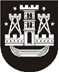 KLAIPĖDOS MIESTO SAVIVALDYBĖS TARYBASPRENDIMASDĖL KLAIPĖDOS „SMELTĖS“ PROGIMNAZIJOS NUOSTATŲ PATVIRTINIMO2015 m. liepos 10 d. Nr. T2-169KlaipėdaVadovaudamasi Lietuvos Respublikos vietos savivaldos įstatymo 16 straipsnio 3 dalies 9 punktu, 18 straipsnio 1 dalimi ir Lietuvos Respublikos biudžetinių įstaigų įstatymo 6 straipsnio 5 dalimi, Klaipėdos miesto savivaldybės taryba nusprendžia:Patvirtinti Klaipėdos „Smeltės“ progimnazijos nuostatus (pridedama).Įgalioti Edmundą Kvederį, Klaipėdos „Smeltės“ progimnazijos direktorių, pasirašyti nuostatus ir įregistruoti juos Juridinių asmenų registre.Pripažinti netekusiu galios Klaipėdos miesto savivaldybės administracijos direktoriaus 2011 m. rugsėjo 29 d. įsakymą Nr. AD1-1956 „Dėl Klaipėdos „Smeltės“ progimnazijos nuostatų patvirtinimo“.Skelbti šį sprendimą Klaipėdos miesto savivaldybės interneto svetainėje.Savivaldybės meras Vytautas Grubliauskas